  Муниципальное дошкольное образовательное учреждение «Детский сад № 5 «Ленок» Отчет об участии в Акции по созданию «Зеленых островков Эколят в память о воинах, погибших в  ВОВ»    Акция проводилась в соответствии с реализацией мероприятий Всероссийской акции «Россия – территория Эколят – Молодых защитников природы» и природоохранных социально-образовательных проектов «Эколята-Дошколята», «Эколята» и «Молодые защитники природы».   В МДОУ «Детский сад № 5 «Ленок» прошло мероприятие по созданию маленького зелёного островка в память о воинах, погибших во время Великой Отечественной войны. Основной целью создания «Островка памяти» является развитие патриотического воспитания через формирование у детей экологической культуры и культуры природолюбия с повышением уровня знаний по истории Отечества и своей малой Родины.  Воспитанники совместно с педагогами посадили деревце в память о нашем земляке Шишмакове Илье Николаевиче.   Родился Илья Николаевич 31 июля 1926 года в деревне Парфёново в крестьянской семье. После окончания семилетней школы работал в колхозе. В декабре 1943 года Тоншаевским РВК Горьковской области был призван в РККА. С мая 1944 года воевал на 3-м Белорусском фронте.   Рядовой Шишмаков отличился в боях на подступах к городу Каунас. 29 июля 1944 года. Когда рота залегла под ураганным огнём противника, он, маскируясь в траве, подобрался в расположение вражеских окопов и в упор расстрелял из своего автомата пулемётный расчёт противника. Захватив пулемёт, Шишмаков открыл из него огонь по гитлеровцам, истребив свыше 30 солдат. Когда кончились патроны и трофейный пулемёт умолк, тяжелораненый боец, вскинув автомат, продолжил бой. Рота, благодаря героическому поступку Шишмакова, поднялась в атаку и выполнила боевое задание, прорвав оборону противника с малыми потерями.   Стрелок 226-го стрелкового полка красноармеец Шишмаков 30 июля 1944 года умер от ран в госпитале.  Похоронен в братской могиле на Воинском кладбище в городе Каунас.   Указом Президиума Верховного Совета СССР от 24 марта 1945 года за образцовое выполнение боевых заданий Командования на фронте борьбы с немецкими захватчиками и проявленные при этом отвагу и геройство красноармейцу Шишмакову Илье Николаевичу присвоено звание Героя Советского Союза с вручением ордена Ленина  и медали «Золотая Звезда».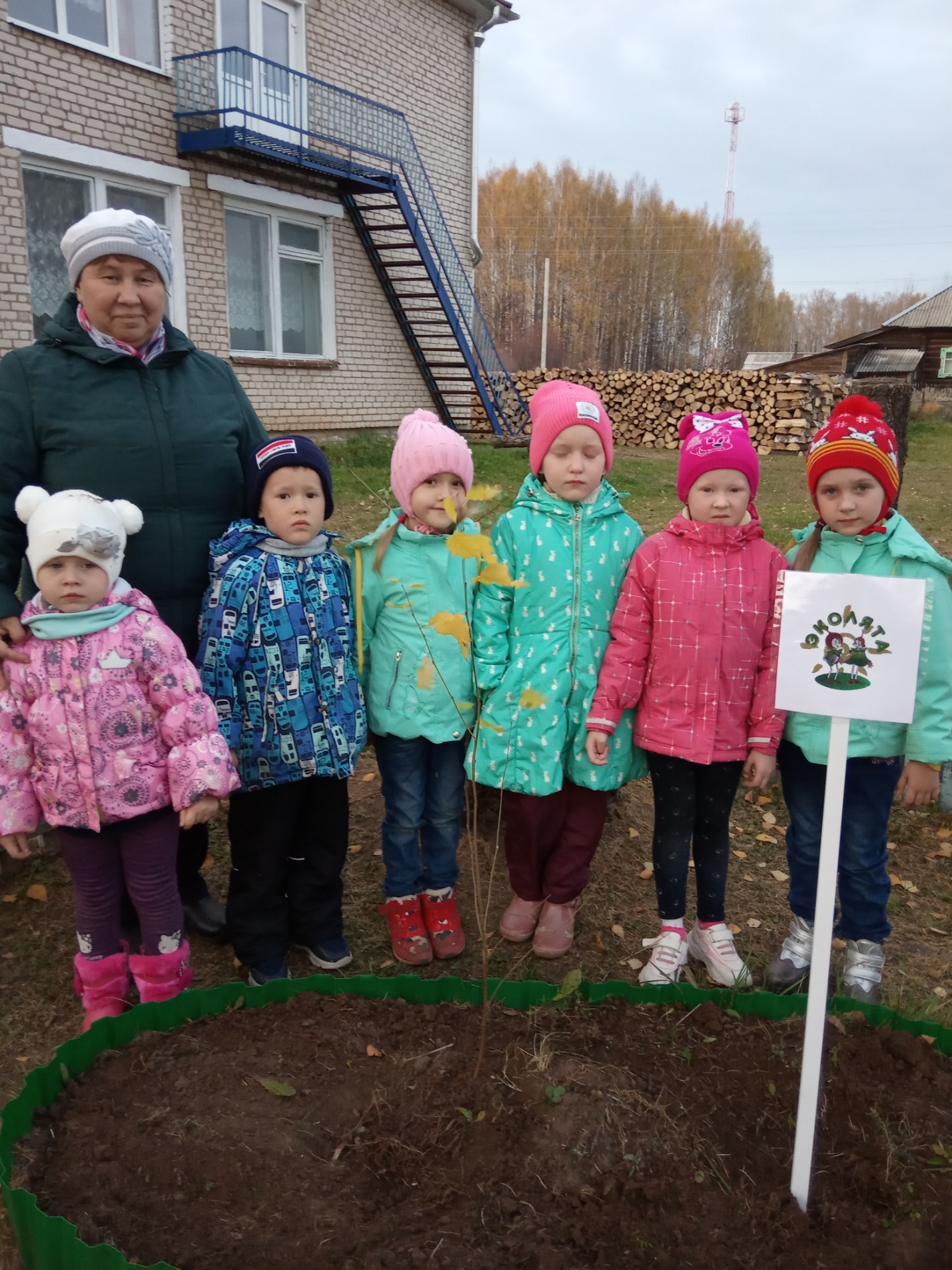 